Piątek 17.IV.2020Rozmowa : co to znaczy mieć przyjaciela; na czym polega przyjaźń.Słuchanie wiersza A. Frączek „Mój przyjaciel (str. PRZEDSZKOLA.EDU.pl).„Mój przyjaciel’Mój przyjaciel daję słowo,
Jest osobą wyjątkową!

Umie robić zamki z piasku,
Po podwórku biega w kasku
I dla innych się naraża
jak policjant albo strażak

Czasem bywa też piratem,
Co na statku ma armatę,
Raz rycerską nosi zbroję,
Innym razem jest kowbojem.

Kiedy się spotkamy w parku,
To podzieli się koparką
I pożyczy mi łopatkę
Lub wiaderko w żółtą kratkę.

Bardzo lubi mleczne krówki
I czerwone ciężarówki,
Piłkę nożną kopie w błocie,
Z kotem ściga się po płocie.

A w kieszonce od spódniczki
Trzyma procę i kamyczki.
Mój przyjaciel daję słowo
Jest dziewczynką wyjątkową!Rozmowa :Kogo możemy nazwać przyjacielem?.Jaki powinien być przyjaciel?.W jakie zabawy można się bawić z przyjacielem?.Uśmiech to radość – zabawa plastyczna. Proszę o ozdobienie czerwoną plasteliną rozcierając kontuar uśmiechniętych ust. Pamiętajcie proszę tak macie się uśmiechać do wszystkich.Grażyna Gałwa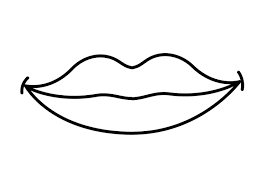 